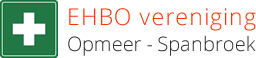 EHBO BASISCURSUS 2022Locatie		Bonifatiusschool, Veldstralaan 4 te SpanbroekCursus		9 praktijklessen van elk 2,5 uur van 19.30 uur tot 			22.00 uurCursusdagen	dinsdag		  1 – 8 – 15 – 22 – 29 maart	            			                             5 – 12 – 19 – 26 aprilExamen		vrijdag		  29 april                                              Kosten		€ 160 inclusief lesmateriaal, EHBO tas met oefen-			verband en het  examen.Veel zorgverzekeringen vergoeden 75 tot 100%. Informeer bij uw zorgverzekeraar voor een eventuele vergoeding van deze kosten.InschrijfformulierNaam (meisjesnaam)…………………………………………………Voorletters	 	       …………………………………………………  Roepnaam		       …………………………………………………Adres		       …………………………………………………Postcode   		       ………………………………………………… Plaats		       …………………………………………………Telefoon		       …………………………………………………Geboortedatum 	       …………………………………………………         E-mail		       …………………………………………………Inschrijfformulier mailen of inleveren bij: Gerard Bakker  -- Planetenlaan 1 – 1716 WT  OpmeerTel. 0226-353535E-mail    ehbospanbroek.voorzitter@ziggo.nlWebsite  www.ehbospanbroek.nl